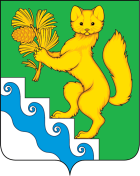 АДМИНИСТРАЦИЯ БОГУЧАНСКОГО РАЙОНАПОСТАНОВЛЕНИЕ08.06.2023                            	     с. Богучаны                                        № 551-пО внесении изменений в муниципальную программу Богучанского района «Обеспечение доступным и комфортным жильем граждан Богучанского района», утверждённую постановлением администрации Богучанского района от 01.11.2013 № 1396-пВ соответствии со статьей 179 Бюджетного кодекса Российской Федерации, постановлением администрации Богучанского района от 17.07.13 № 849-п «Об утверждении Порядка принятия решений о разработке муниципальных программ Богучанского района, их формировании и реализации», статьями 7, 8, 47 Устава Богучанского района Красноярского края ПОСТАНОВЛЯЮ:1. Внести в постановление администрации Богучанского района от от 01.11.2013 № 1396-п «Об утверждении муниципальной программы района «Обеспечение доступным и комфортным жильем граждан Богучанского района» следующие изменения:1.1. В разделе 3 «Приоритеты и цели социально-экономического развития в жилищной сфере, описание основных целей и задач программы, прогноз развития соответствующей сферы» муниципальной программы «Обеспечение доступным и комфортным жильем граждан Богучанского района», абзац 29 изложить в новой  редакции:«Были выполнены работы по актуализации правил землепользования и застройки МО Говорковский сельсовет, подготовлены документы территориального планирования п. Таежный, Красногорьевский. В 2023 году будет проведена актуализация правил землепользования и застройки муниципальных образований: Пинчугский сельсовет, Артюгинский сельсовет, Белякинский сельсовет, Манзенский сельсовет.»1.2. В разделе 2.1. «Основные разделы подпрограммы» подпрограммы «Осуществление градостроительной деятельности в Богучанском районе» муниципальной программы «Обеспечение доступным и комфортным жильем граждан Богучанского района» абзац 10 изложить в новой редакции:«В 2023 году проведена актуализация правил землепользования и застройки муниципальных образований: Пинчугский сельсовет, Артюгинский сельсовет, Белякинский сельсовет, Манзенский сельсовет.»1.3. В разделе 2.5 «Оценка социально-экономической эффективности» подпрограммы «Осуществление градостроительной деятельности в Богучанском районе» муниципальной программы «Обеспечение доступным и комфортным жильем граждан Богучанского района» абзац 1 изложить в новой редакции:«Ожидаемый результат от реализации подпрограммного мероприятия:- В 2023 году проведена актуализация правил землепользования и застройки муниципальных образований: Пинчугский сельсовет, Артюгинский сельсовет, Белякинский сельсовет, Манзенский сельсовет.»1.4. Приложение № 2 к муниципальной программе «Осуществление градостроительной деятельности в Богучанском районе» изложить в новой редакции, приложение № 1 к настоящему постановлению.2. Контроль за исполнением настоящего постановления возложить на Первого заместителя Главы Богучанского района В.М. Любим.3. Постановление вступает в силу со дня подписания, и подлежит опубликованию в Официальном вестнике Богучанского района.Глава Богучанского района						      А.С. МедведевПриложение № 1 к постановлению администрации Богучанского района № 551-п от "08" июня 2023 г.Приложение № 2
к подпрограмме 4 «Осуществление градостроительной деятельности в Богучанском районе» 
муниципальной программы Богучанского района «Обеспечение доступными комфортным жильем граждан Богучанского района»Перечень мероприятий подпрограммы " Осуществление градостроительной деятельности в Богучанском районе" с указанием объема средств на их реализацию и ожидаемых результатов№Наименование  программы, подпрограммыНаименование ГРБСКод бюджетной классификацииКод бюджетной классификацииКод бюджетной классификацииОжидаемый результат от реализации подпрограммного мероприятия
 (в натуральном выражении)№Наименование  программы, подпрограммыНаименование ГРБСГРБСРзПрЦСР2022 год2023 год2024 год2025 годИтого на 2022-2025 годыОжидаемый результат от реализации подпрограммного мероприятия
 (в натуральном выражении)Цель подпрограммы 1 – Создание условий для застройки и благоустройства населенных пунктов Богучанского района с целью повышения качества и условий проживания населенияЦель подпрограммы 1 – Создание условий для застройки и благоустройства населенных пунктов Богучанского района с целью повышения качества и условий проживания населенияЦель подпрограммы 1 – Создание условий для застройки и благоустройства населенных пунктов Богучанского района с целью повышения качества и условий проживания населенияЦель подпрограммы 1 – Создание условий для застройки и благоустройства населенных пунктов Богучанского района с целью повышения качества и условий проживания населенияЦель подпрограммы 1 – Создание условий для застройки и благоустройства населенных пунктов Богучанского района с целью повышения качества и условий проживания населенияЦель подпрограммы 1 – Создание условий для застройки и благоустройства населенных пунктов Богучанского района с целью повышения качества и условий проживания населенияЦель подпрограммы 1 – Создание условий для застройки и благоустройства населенных пунктов Богучанского района с целью повышения качества и условий проживания населенияЦель подпрограммы 1 – Создание условий для застройки и благоустройства населенных пунктов Богучанского района с целью повышения качества и условий проживания населенияЦель подпрограммы 1 – Создание условий для застройки и благоустройства населенных пунктов Богучанского района с целью повышения качества и условий проживания населенияЦель подпрограммы 1 – Создание условий для застройки и благоустройства населенных пунктов Богучанского района с целью повышения качества и условий проживания населенияЦель подпрограммы 1 – Создание условий для застройки и благоустройства населенных пунктов Богучанского района с целью повышения качества и условий проживания населенияЦель подпрограммы 1 – Создание условий для застройки и благоустройства населенных пунктов Богучанского района с целью повышения качества и условий проживания населения1Задача 1. обеспечение документами территориального планирования:
- корректировка схемы территориального планирования Богучанского района;
- планомерная разработка генеральных планов сельских поселений района;
- разработка проектов планировки и межевания земельных участков для жилищного строительстваЗадача 1. обеспечение документами территориального планирования:
- корректировка схемы территориального планирования Богучанского района;
- планомерная разработка генеральных планов сельских поселений района;
- разработка проектов планировки и межевания земельных участков для жилищного строительстваЗадача 1. обеспечение документами территориального планирования:
- корректировка схемы территориального планирования Богучанского района;
- планомерная разработка генеральных планов сельских поселений района;
- разработка проектов планировки и межевания земельных участков для жилищного строительстваЗадача 1. обеспечение документами территориального планирования:
- корректировка схемы территориального планирования Богучанского района;
- планомерная разработка генеральных планов сельских поселений района;
- разработка проектов планировки и межевания земельных участков для жилищного строительстваЗадача 1. обеспечение документами территориального планирования:
- корректировка схемы территориального планирования Богучанского района;
- планомерная разработка генеральных планов сельских поселений района;
- разработка проектов планировки и межевания земельных участков для жилищного строительстваЗадача 1. обеспечение документами территориального планирования:
- корректировка схемы территориального планирования Богучанского района;
- планомерная разработка генеральных планов сельских поселений района;
- разработка проектов планировки и межевания земельных участков для жилищного строительстваЗадача 1. обеспечение документами территориального планирования:
- корректировка схемы территориального планирования Богучанского района;
- планомерная разработка генеральных планов сельских поселений района;
- разработка проектов планировки и межевания земельных участков для жилищного строительстваЗадача 1. обеспечение документами территориального планирования:
- корректировка схемы территориального планирования Богучанского района;
- планомерная разработка генеральных планов сельских поселений района;
- разработка проектов планировки и межевания земельных участков для жилищного строительстваЗадача 1. обеспечение документами территориального планирования:
- корректировка схемы территориального планирования Богучанского района;
- планомерная разработка генеральных планов сельских поселений района;
- разработка проектов планировки и межевания земельных участков для жилищного строительстваЗадача 1. обеспечение документами территориального планирования:
- корректировка схемы территориального планирования Богучанского района;
- планомерная разработка генеральных планов сельских поселений района;
- разработка проектов планировки и межевания земельных участков для жилищного строительстваЗадача 1. обеспечение документами территориального планирования:
- корректировка схемы территориального планирования Богучанского района;
- планомерная разработка генеральных планов сельских поселений района;
- разработка проектов планировки и межевания земельных участков для жилищного строительстваПодготовка документов территориального планирования муниципальных образований Богучанского районаАдминистрация Богучанского района806041210400800000,00500000,000,000,00500000,00В 2023 году проведена актуализация правил землепользования и застройки муниципальных образований: Пинчугский сельсовет, Артюгинский сельсовет, Белякинский сельсовет, Манзенский сельсоветИтого  по задаче 10,00500000,000,000,00500000,00Итого по подпрограмме0,00500000,000,000,00500000,00в том числе:краевой бюджет0,000,000,000,000,00районный бюджет0,00500000,000,000,00500000,00